　↑溝さらえの様子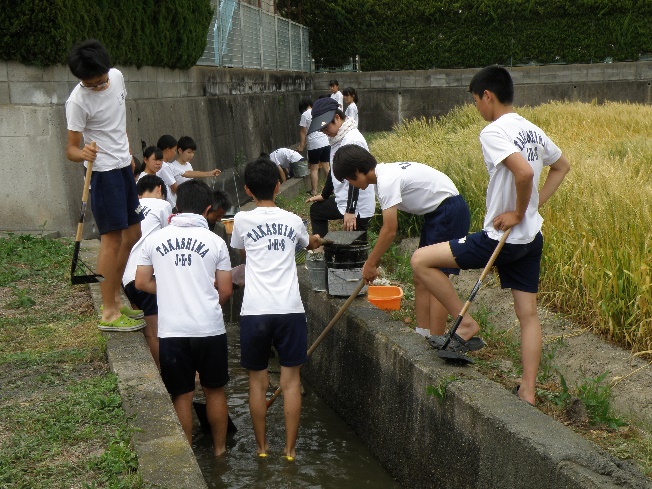 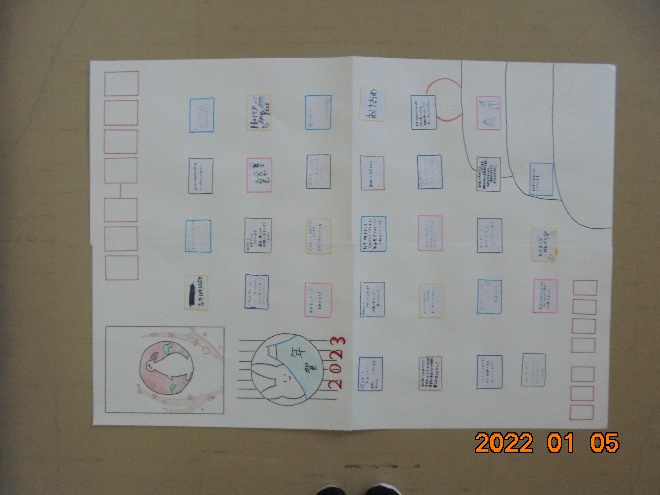 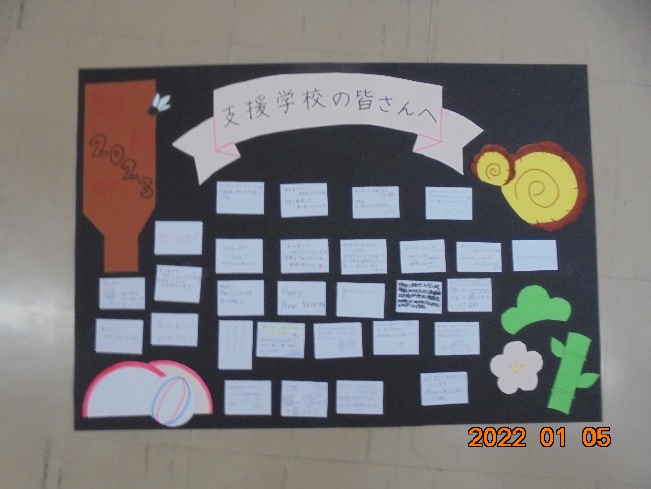 　　　　　　　　　　　　　　　　↑　生徒が作成した年賀状　↑